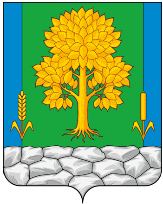 Российская ФедерацияКЕМЕРОВСКАЯ ОБЛАСТЬ - КУЗБАССТопкинский муниципальный округАДМИНИСТРАЦИЯТОПКИНСКОГО МУНИЦИПАЛЬНОГО округаПОСТАНОВЛЕНИЕот 12 октября 2023 года № 1761-пВ соответствии со статьёй 179 Бюджетного кодекса Российской Федерации, Федеральным законом от 06.10.2003 № 131-ФЗ «Об общих принципах организации местного самоуправления в Российской Федерации», решением Совета народных депутатов Топкинского муниципального округа от 24.08.2023 № 517 «О внесении изменений в решение Совет народных депутатов  Топкинского муниципального округа от 27.12.2022 № 465  «Об утверждении бюджета Топкинского муниципального округа на 2023 год и на плановый период 2024 и 2025 годов» и в связи с изменением объемов финансирования муниципальной программы:1. Внести в постановление администрации Топкинского муниципального округа от 14.01.2020 № 9-п «Об утверждении муниципальной программы «Развитие физической культуры, спорта, молодёжной политики и туризма в Топкинском муниципальном округе» на 2020-2024 годы» следующие изменения:1.1. В заголовке и пункте 1 данного постановления цифры «2020-2024» заменить цифрами «2020-2026».1.2. В пункте 2 данного постановления цифры «2023-2024» заменить цифрами «2023-2026».        1.3. В наименование паспорта муниципальной программы «Развитие физической культуры, спорта, молодежной политики и туризма в Топкинском муниципальном округе» на 2020 - 2024 годы» цифры «2020-2024» заменить цифрами «2020 - 2026».1.4. В паспорте муниципальной программы «Развитие физической культуры, спорта, молодежной политики и туризма в Топкинском муниципальном округе» на 2020 - 2024 годы» строки «Наименование муниципальной программы», «Срок реализации муниципальной программы», «Объемы и источники финансирования муниципальной программы в целом и с разбивкой по годам ее реализации», «Ожидаемые конечные результаты реализации муниципальной программы» изложить в новой редакции в соответствии с приложением №1 к настоящему постановлению.1.5. По всему тексту муниципальной программы «Развитие физической культуры, спорта, молодежной политики и туризма в Топкинском муниципальном округе» на 2020 - 2024 годы» цифры «2020-2024» заменить цифрами «2020-2026» и цифры «2024» заменить цифрами 2026».1.6. В паспорте муниципальной подпрограммы «Молодежная политика» на 2020 - 2024 годы» муниципальной программы «Развитие физической культуры, спорта, молодежной политики и туризма в Топкинском муниципальном округе» на 2020 - 2024 годы» строки «Наименование муниципальной подпрограммы», «Срок реализации подпрограммы», «Объемы и источники финансирования подпрограммы в целом и с разбивкой по годам ее реализации», «Ожидаемые конечные результаты реализации подпрограммы» изложить в новой редакции в соответствии с приложением № 2 к настоящему постановлению.1.7. В паспорте муниципальной подпрограммы «Физическая культура и спорт» на 2020 - 2024 годы» муниципальной программы «Развитие физической культуры, спорта, молодежной политики и туризма в Топкинском муниципальном округе» на 2020 - 2024 годы» строки «Наименование муниципальной подпрограммы», «Срок реализации подпрограммы», «Объемы и источники финансирования подпрограммы в целом и с разбивкой по годам ее реализации», «Ожидаемые конечные результаты реализации подпрограммы» изложить в новой редакции в соответствии с приложением № 3 к настоящему постановлению.1.8. В паспорте муниципальной подпрограммы «Туризм» на 2020 - 2024 годы» муниципальной программы «Развитие физической культуры, спорта, молодежной политики и туризма в Топкинском муниципальном округе» на 2020 - 2024 годы» строки «Наименование муниципальной подпрограммы», «Срок реализации подпрограммы», «Объемы и источники финансирования подпрограммы в целом и с разбивкой по годам ее реализации» изложить в новой редакции в соответствии с приложением № 4 к настоящему постановлению.1.9. Раздел IV. Ресурсное обеспечение реализации муниципальной программы «Развитие физической культуры, спорта, молодежной политики и туризма в Топкинском муниципальном округе» на 2020 – 2024 годы» изложить в новой редакции, в соответствии с приложением №5 к настоящему постановлению.1.10. Раздел V. Сведения о планируемых значениях целевых показателей (индикаторов) муниципальной программы «Развитие физической культуры, спорта, молодежной политики и туризма на территории Топкинского муниципального округа» на 2020 – 2024 годы» изложить в новой редакции, в соответствии с приложением №6 в настоящему постановлению.1.11. По всему тексту приложений к муниципальной программе «Развитие физической культуры, спорта, молодежной политики и туризма в Топкинском муниципальном округе» на 2020 - 2024 годы» цифры «2020-2024» заменить цифрами «2020-2026».2. Контроль за исполнением постановления возложить на заместителя главы Топкинского муниципального округа по социальным вопросам Т.Н.Смыкову. 3. Постановление вступает в силу с момента официального обнародования.Приложение № 1к постановлению администрацииТопкинского муниципального округаот 12 октября 2023 года № 1761-пПаспортмуниципальной программы «Развитие физической культуры, спорта, молодежной политики и туризма в Топкинском муниципальном округе» на 2020 - 2026 годыПриложение № 2к постановлению администрацииТопкинского муниципального округаот 12 октября 2023 года № 1761-пПаспорт муниципальной подпрограммы «Молодежная политика» на 2020 - 2026 годы Приложение № 3к постановлению администрацииТопкинского муниципального округаот 12 октября 2023 года № 1761-пПаспорт муниципальной подпрограммы«Физическая культура и спорт» на 2020 - 2026 годы Приложение №4к постановлению администрацииТопкинского муниципального округаот 12 октября 2023 года № 1761-пПаспорт муниципальной подпрограммы«Туризм» на 2020 - 2026 годы Приложение № 5к постановлению администрацииТопкинского муниципального округаот 12 октября 2023 года № 1761-пРаздел IV. Ресурсное обеспечение реализации муниципальной программы«Развитие физической культуры, спорта, молодежной политики и туризмав Топкинском муниципальном округе» на 2020 – 2026 годыПриложение № 6к постановлению администрацииТопкинского муниципального округаот 12 октября 2023 года № 1761-пРаздел V. Сведения о планируемых значениях целевых показателей (индикаторов) муниципальной программы «Развитие физической культуры, спорта, молодежной политики и туризма на территории Топкинского муниципального округа» на 2020 – 2026 годы О внесении изменений в постановление администрации Топкинского муниципального округа от 14.01.2020 № 9-п «Об утверждении муниципальной программы «Развитие физической культуры, спорта, молодежной политики и туризма в Топкинском муниципальном округе» на 2020-2024 годы»⚓^Наименование муниципальной программы «Развитие физической культуры, спорта, молодежной политики и туризма в Топкинском муниципальном округе» на 2020 – 2026 годы (далее – муниципальная программа)Срок реализации муниципальной программы 2020-2026 годыОбъемы и источники финансирования муниципальной программы в целом и с разбивкой по годам ее реализации Подпрограмма «Туризм» ВСЕГО: 0,0 тыс. рублей, в том числе:2020 г. – 0,0 тыс. рублей (местный бюджет) 2021 г. – 0,0 тыс. рублей (местный бюджет) 2022 г. – 0,0 тыс. рублей (местный бюджет) 2023 г. – 0,0 тыс. рублей (местный бюджет) 2024 г. – 0,0 тыс. рублей (местный бюджет)2025 г. – 0,0 тыс. рублей (местный бюджет)2026 г. – 0,0 тыс. рублей (местный бюджет)Ожидаемые конечные результаты реализации муниципальной программыК концу 2026 года:- доля молодежи, участвующей в мероприятиях по реализации приоритетных направлений государственной молодежной политики, в общей численности молодежи составит 35 %;- ожидается снижение роста безнадзорности и преступности в среде подростков и несовершеннолетних; - ожидается увеличение числа детей и подростков, охваченных разными формами организованного отдыха;- доля населения, систематически занимающегося физической культурой и спортом в общей численности населения Топкинского муниципального округа в возрасте 3-79 лет достигнет 64,5%;- доля обучающихся, систематически занимающихся физической культурой и спортом, в общей численности обучающихся достигнет 65,3%;- уровень обеспеченности граждан спортивными сооружениями исходя из ЕПС объектов спорта составит 93 %;- увеличится темп роста численности занятых в сфере туризма;-количество туристских выставочно-ярмарочных мероприятий;- численность персонала в сфере оказания услуг;-количество субъектов, оказывающих туристские услуги;-число разработанных и утвержденных туристских маршрутов по годам;- увеличится темп роста налоговых поступлений от оказания туристических услуг по отношению к предыдущему году.Наименование муниципальной подпрограммыМуниципальная подпрограмма «Молодежная политика» на 2020 – 2026 годы (далее – подпрограмма)Срок реализации подпрограммы 2020 - 2026 годы Объемы и источники финансирования подпрограммы в целом и с разбивкой по годам ее реализации Расходы на «Молодежную политику»: Всего по подпрограмме: 5405,7 тыс. рублей Местный бюджет – 4477,6 тыс. руб. Областной бюджет – 928,1 тыс. руб.В том числе: 2020 г. – 123,2 тыс. рублей (местный бюджет)2020 г. – 94,6 тыс. рублей (областной бюджет)2021 г. – 160,0 тыс. рублей (местный бюджет)2021 г. – 133,5 тыс. руб. (областной бюджет)2022 г. – 1141,2 тыс. рублей (местный бюджет)2022 г. – 140,0 тыс. руб. (областной бюджет)2023 г. –1876,0 тыс. рублей (местный бюджет)2023 г. – 140,0 тыс. руб. (областной бюджет)2024 г. – 392,4 тыс. рублей (местный бюджет)2024 г. – 140,0 тыс. рублей (областной бюджет)2025 г. – 392,4 тыс. рублей (местный бюджет)2025 г. – 140,0 тыс. рублей (областной бюджет)2026 г. – 392,4 тыс. рублей (местный бюджет)2026 г. – 140,0 тыс. рублей (областной бюджет)Ожидаемые конечные результаты реализации подпрограммыК концу 2026 года:- доля молодежи, участвующей в мероприятиях по реализации приоритетных направлений государственной молодежной политики, в общей численности молодежи составит 35 %;- снижение роста безнадзорности и преступности в среде подростков и несовершеннолетних. - увеличение числа детей и подростков, охваченных разными формами организованного отдыха.Наименование муниципальной подпрограммы«Муниципальная подпрограмма «Физическая культура и спорт» на 2020-2026 годы (далее – подпрограмма)Срок реализации муниципальной подпрограммы 2020-2026 годыОбъемы и источники финансирования муниципальной подпрограммы в целом и с разбивкой по годам ее реализации Расходы на физическую культуру и спорт всего по подпрограмме 176261,7 тыс. рублей, местный бюджет 173158,9 тыс. рублей Ожидаемые конечные результаты реализации муниципальной подпрограммыК концу 2026 года:-  доля населения, систематически занимающегося физической культурой и спортом в общей численности населения Топкинского муниципального округа в возрасте 3-79 лет достигнет 64,5%;- доля обучающихся, систематически занимающихся физической культурой и спортом, в общей численности обучающихся достигнет 65,3%;- уровень обеспеченности населения спортивными сооружениями, исходя из ЕПС объектов спорта, составит 93 %.Наименование муниципальной подпрограммы«Муниципальная подпрограмма «Туризм» на 2020-2026 годы (далее – подпрограмма)Срок реализации муниципальной подпрограммы 2020-2026 годыОбъемы и источники финансирования муниципальной подпрограммы в целом и с разбивкой по годам ее реализации Расходы на «Туризм» всего по подпрограмме 0,0 тыс. рублей, местный бюджет 0,0 тыс. рублей В том числе: 2020 г. – 0,0 тыс. рублей (местный бюджет) 2021 г. – 0,0 тыс. рублей (местный бюджет) 2022 г. – 0,0 тыс. рублей (местный бюджет) 2023 г. – 0,0 тыс. рублей (местный бюджет) 2024 г. – 0,0 тыс. рублей (местный бюджет)2025 г. – 0,0 тыс. рублей (местный бюджет)2026 г. – 0,0 тыс. рублей (местный бюджет)Наименование муниципальной программы, подпрограммы, мероприятияИсточник финансированияОбъем финансовых ресурсов, тыс. рублейОбъем финансовых ресурсов, тыс. рублейОбъем финансовых ресурсов, тыс. рублейОбъем финансовых ресурсов, тыс. рублейОбъем финансовых ресурсов, тыс. рублейОбъем финансовых ресурсов, тыс. рублейОбъем финансовых ресурсов, тыс. рублейНаименование муниципальной программы, подпрограммы, мероприятияИсточник финансирования2020202120222023202420252026123456789Муниципальная программаМуниципальная программаМуниципальная программаМуниципальная программаМуниципальная программаМуниципальная программаМуниципальная программа«Развитие физической культуры, спорта, молодежной политики и туризма в Топкинском муниципальном округе» на 2020 – 2026 годыВсего26494,226979,228072,031526,625530,421532,521532,5«Развитие физической культуры, спорта, молодежной политики и туризма в Топкинском муниципальном округе» на 2020 – 2026 годыМестный бюджет 26297,826845,727932,028385,625390,421392,521392,5«Развитие физической культуры, спорта, молодежной политики и туризма в Топкинском муниципальном округе» на 2020 – 2026 годыОбластной бюджет196,4133,5140,03141,0140,0140,0140,0Подпрограмма «Молодежная политика» Всего217,8293,51281,22016,0532,4532,4532,4Подпрограмма «Молодежная политика» Местный бюджет 123,2160,01141,21876,0392,4392,4392,4Подпрограмма «Молодежная политика» Областной бюджет94,6133,5140,0140,0140,0140,0140,0в т.ч трудоустройство несовершеннолетнихВсего628,0140,0140,0140,0140,0в т.ч трудоустройство несовершеннолетнихМестный бюджет 488,0в т.ч трудоустройство несовершеннолетнихОбластной бюджет140,0140,0140,0140,0140,0Подпрограмма «Физическая культура и спорт» Всего26276,426685,726790,829510,624998,021000,121000,1Подпрограмма «Физическая культура и спорт» Местный бюджет 26174,626685,726790,826509,624998,021000,121000,1Подпрограмма «Физическая культура и спорт» Областной бюджет101,8003001,0000в т.ч реализация мер по подготовке спортивного резерваВсего93,8в т.ч реализация мер по подготовке спортивного резерваМестный бюджет 2,8в т.ч реализация мер по подготовке спортивного резерваОбластной бюджет91,0в т.ч реализация мер по оснащению объектов спортивной инфраструктуры спортивно – технологическим оборудованиемВсего3000,0в т.ч реализация мер по оснащению объектов спортивной инфраструктуры спортивно – технологическим оборудованиемМестный бюджет 90,0в т.ч реализация мер по оснащению объектов спортивной инфраструктуры спортивно – технологическим оборудованиемОбластной бюджет2910,0Подпрограмма «Туризм» Всего0000000Подпрограмма «Туризм» Местный бюджет 0000000Подпрограмма «Туризм» Областной бюджет0000000N п/пНаименование муниципальной программы, подпрограммы, мероприятияНаименование целевого показателя (индикатора)Единица измеренияПлановое значение целевого показателя (индикатора) (по годам)Плановое значение целевого показателя (индикатора) (по годам)Плановое значение целевого показателя (индикатора) (по годам)Плановое значение целевого показателя (индикатора) (по годам)Плановое значение целевого показателя (индикатора) (по годам)Плановое значение целевого показателя (индикатора) (по годам)Плановое значение целевого показателя (индикатора) (по годам)N п/пНаименование муниципальной программы, подпрограммы, мероприятияНаименование целевого показателя (индикатора)Единица измерения202020212022202320242025202612345678910111Подпрограмма "Молодежная политика"Подпрограмма "Молодежная политика"Подпрограмма "Молодежная политика"Подпрограмма "Молодежная политика"Подпрограмма "Молодежная политика"Подпрограмма "Молодежная политика"Подпрограмма "Молодежная политика"Подпрограмма "Молодежная политика"1Доля молодежи, участвующей в мероприятиях по реализации приоритетных направлений государственной молодежной политики, в общей численности молодежипроцентов353535353535352Удельный вес численности молодых людей в возрасте от 14 до 30 лет, вовлеченных в реализуемые органами исполнительной власти проекты и программы в сфере поддержки талантливой молодежи, в общем количестве молодежи в возрасте от 14 до 30 летпроцентов101010101010103Удельный вес численности молодых людей в возрасте от 14 до 30 лет, принимающих участие в добровольческой деятельности, в общей численности молодежи в возрасте от 14 до 30 летпроцентов55555554Удельный вес численности молодых людей, участвующих в деятельности молодежных общественных объединений, в общей численности молодых людей от 14 до 30 летпроцентов101010101010105Удельный вес трудоустроенных молодых людей с привлечением средств областного бюджета от общего количества бойцов молодежных трудовых бригадпроцентов2.Подпрограмма "Физическая культура и спорт"Подпрограмма "Физическая культура и спорт"Подпрограмма "Физическая культура и спорт"Подпрограмма "Физическая культура и спорт"Подпрограмма "Физическая культура и спорт"Подпрограмма "Физическая культура и спорт"Подпрограмма "Физическая культура и спорт"Подпрограмма "Физическая культура и спорт"1Доля населения, систематически занимающегося физической культурой и спортом (возраст 3-79 лет)Доля населения, систематически занимающегося физической культурой и спортом (возраст 3-79 лет)%44,749,361,463,364,52Численность населения, систематически занимающегося физической культурой и спортом (возраст 3-79 лет), в соответствии с данными федерального статистического наблюдения по форме № 1-ФК (II Раздел, строка 16, графа 4)Численность населения, систематически занимающегося физической культурой и спортом (возраст 3-79 лет), в соответствии с данными федерального статистического наблюдения по форме № 1-ФК (II Раздел, строка 16, графа 4)человек17757194692408724723251493Доля детей и молодежи (возраст 3-29 лет), систематически занимающихся физической культурой и спортом, в общей численности детей и молодежиДоля детей и молодежи (возраст 3-29 лет), систематически занимающихся физической культурой и спортом, в общей численности детей и молодежи%71,971,999,699,699,64Численность занимающихся физической культурой и спортом детей и молодежи (возраст 3-29 лет), в соответствии с данными федерального статистического наблюдения по форме № 1-ФК "Сведения о физической культуре и спорте" (II Раздел, строка 16, графа 5, 6, 7) Численность занимающихся физической культурой и спортом детей и молодежи (возраст 3-29 лет), в соответствии с данными федерального статистического наблюдения по форме № 1-ФК "Сведения о физической культуре и спорте" (II Раздел, строка 16, графа 5, 6, 7) человек1001799881389413564134825Доля граждан среднего возраста (женщины 30-54 лет; мужчины: 30-59 лет), систематически занимающихся физической культурой и спортом, в общей численности граждан среднего возрастаДоля граждан среднего возраста (женщины 30-54 лет; мужчины: 30-59 лет), систематически занимающихся физической культурой и спортом, в общей численности граждан среднего возраста%40,348,954,360,262,76Численность занимающихся физической культурой и спортом (женщины 30-54 лет; мужчины: 30-59 лет), в соответствии с данными федерального статистического наблюдения по форме № 1-ФК "Сведения о физической культуре и спорте" (II Раздел, строка 16, графа 8)Численность занимающихся физической культурой и спортом (женщины 30-54 лет; мужчины: 30-59 лет), в соответствии с данными федерального статистического наблюдения по форме № 1-ФК "Сведения о физической культуре и спорте" (II Раздел, строка 16, графа 8)человек625474918193910994007Доля граждан старшего возраста (женщины: 55-79 лет; мужчины: 60-79 лет), систематически занимающихся физической культурой и спортом, в общей численности граждан старшего возрастаДоля граждан старшего возраста (женщины: 55-79 лет; мужчины: 60-79 лет), систематически занимающихся физической культурой и спортом, в общей численности граждан старшего возраста%14,519,419,619,721,78Численность занимающихся физической культурой и спортом (женщины: 55-79 лет; мужчины: 60-79 лет), в соответствии с данными федерального статистического наблюдения по форме № 1-ФК "Сведения о физической культуре и спорте" (II Раздел, строка 16, графа 9)Численность занимающихся физической культурой и спортом (женщины: 55-79 лет; мужчины: 60-79 лет), в соответствии с данными федерального статистического наблюдения по форме № 1-ФК "Сведения о физической культуре и спорте" (II Раздел, строка 16, графа 9)человек148619902000205022679Доля обучающихся, систематически занимающихся физической культурой и спортом, в общей численности обучающихсяДоля обучающихся, систематически занимающихся физической культурой и спортом, в общей численности обучающихся%62,362,763,464,365,310Численность обучающихся, занимающихся физической культурой и спортомЧисленность обучающихся, занимающихся физической культурой и спортомчеловек685068886927691769163.Подпрограмма «Туризм»Подпрограмма «Туризм»Подпрограмма «Туризм»Подпрограмма «Туризм»Подпрограмма «Туризм»Подпрограмма «Туризм»Подпрограмма «Туризм»Подпрограмма «Туризм»Подпрограмма «Туризм»Подпрограмма «Туризм»1Увеличение въездного и внутреннего туристического потокаУвеличение въездного и внутреннего туристического потокачеловек34503450345034503450345034502Количество субъектов малого и среднего предпринимательства, осуществляющих экскурсионную деятельность в сфере внутреннего и въездного туризмаКоличество субъектов малого и среднего предпринимательства, осуществляющих экскурсионную деятельность в сфере внутреннего и въездного туризмаединиц22222223Количество размещённых навигационных туристических указателейКоличество размещённых навигационных туристических указателейединиц88888884Увеличение количества выставочных проектовУвеличение количества выставочных проектовпроцентов151515151515155Увеличение количества экскурсийУвеличение количества экскурсийпроцентов101010101010106Количество разработанных туристских маршрутовКоличество разработанных туристских маршрутовединиц55555557Увеличение количества событийных мероприятийУвеличение количества событийных мероприятийединиц2222222